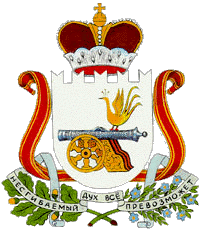 СОВЕТ ДЕПУТАТОВ СТУДЕНЕЦКОГО СЕЛЬСКОГО ПОСЕЛЕНИЯШУМЯЧСКОГО РАЙОНА СМОЛЕНСКОЙ ОБЛАСТИРЕШЕНИЕОт   11 ноября  2013 года				                    	                          № 29         В соответствии с п.1 ст. 394 Налогового кодекса Российской Федерации, Постановлением Администрации Смоленской области от 16 января 2013 г. N 2 "Об утверждении кадастровой стоимости земельных участков в составе земель населенных пунктов на территории Смоленской области" (с изменениями и дополнениями) Совет депутатов Студенецкого сельского поселения Шумячского района Смоленской области РЕШИЛ:   1. Внести  в  Решение Совета депутатов Студенецкого сельского поселения Шумячского района Смоленской области  от 28.10.2008 г. № 16 «Об утверждении Положения о земельном налоге на территории Студенецкого сельского поселения Шумячского района Смоленской области» следующие изменения: 1) статью 9 изложить в новой редакции:«статья 9. Налоговая ставка1. Налоговые ставки устанавливаются в следующих размерах:1) 0,3 процента в отношении земельных участков:- отнесенных к землям сельскохозяйственного назначения или к землям в составе зон сельскохозяйственного использования в населенных пунктах и используемых для сельскохозяйственного производства;2- занятых жилищным фондом и объектами инженерной инфраструктуры жилищно-коммунального комплекса (за исключением доли в праве на земельный участок, приходящейся на объект, не относящийся к жилищному фонду и к объектам инженерной инфраструктуры жилищно-коммунального комплекса) или приобретенных (предоставленных) для жилищного строительства;- приобретенных (предоставленных) для личного подсобного хозяйства, садоводства, огородничества или животноводства, а также дачного хозяйства;- ограниченных в обороте в соответствии с законодательством Российской Федерации, предоставленных для обеспечения обороны, безопасности и таможенных нужд;2)  1,5 процента в отношении земельных участков:–предназначенных  для размещения объектов торговли, общественного питания и бытового обслуживания;-  предназначенных для размещения производственных и административных зданий, строений сооружений промышленности, коммунального хозяйства, материально-технического, продовольственного снабжения сбыта и заготовок;- в отношении прочих земельных участков.»      2.Признать утратившим силу решение от 31 октября 2013 года №27 « О внесении изменений и дополнений в Решение Совета депутатов Студенецкого сельского поселения «Об утверждении Положения о земельном налоге на территории Студенецкого сельского поселения Шумячского района Смоленской области» от 28.10.2008 г. № 16». 3. Настоящее решение вступает в силу с 01.01.2014 года и подлежит опубликованию в средстве массовой информации «Информационный вестник Студенецкого сельского поселения».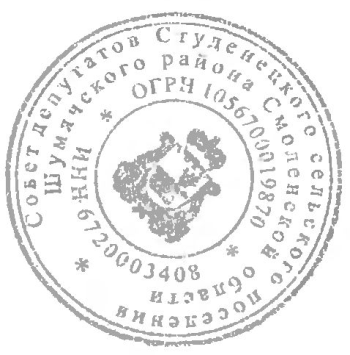 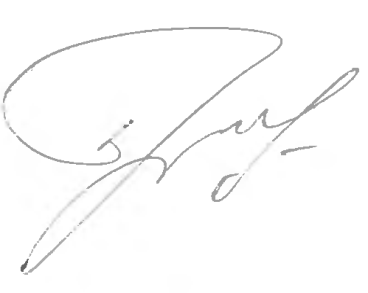 Глава муниципального образованияСтуденецкого сельского поселенияШумячского района Смоленской области                                          Н.М. ПановаО внесении изменений и дополнений в Решение Совета депутатов Студенецкого сельского поселения «Об утверждении Положения о земельном налоге на территории Студенецкого сельского поселения Шумячского района Смоленской области» от 28.10.2008 г. № 16